计算机网络技术专业（单独考试  计算机类) 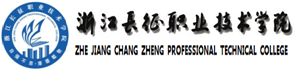 2023年高职提前招生综合素质测评大纲一、测评目标综合素质测评主要考查考生的学习能力、知识程度、心理素质、表达能力、已有知识与技能以及与计算机网络技术专业相适应的兴趣与潜力等。选拔出适合本专业学习、综合素质高，具有发展潜力的学生。具体测评内容包括以下几个方面：（一）沟通协作能力考查考生具备社交能力,交往合作能力，尤其是工作领域中的有效沟通与协作。    （二）逻辑推理能力考查考生能通过敏锐的思考分析、快捷的反应、迅速地掌握问题的核心的能力。    （三）分析和解决问题的能力考查考生能运用所学的知识与方法，分析实际问题，合理解决问题的能力。（四）计算机类知识和职业技能考查考生在中职期间对计算机类知识和技能的掌握程度。（五）职业适应性考查考生对职业的理解及认知；对行业目前现状的了解；能进行简单的职业生涯规划，有较强的创新意识。    二、测评内容    （一）沟通协作能力（占15%）    要求考生具备有效沟通协作的能力，尤其是工作领域中的有效沟通与协作。要求考生能够根据所提供的工作模拟情境做出正确的分析和判断，能通过清晰而有说服力的陈述观点，有效的分析数据，明智的规划行动来达到有效沟通的目的。   （二）逻辑推理能力（占25%）    要求考生能通过敏锐的思考分析、快捷的反应、迅速地掌握问题的核心，在最短时间内对问题做出合理正确的选择。能够从多角度、全面地认识事物的内部与外部之间、某事物同他事物之间的多种多样的联系。    （三）分析和解决问题的能力（占15%）    要求考生能够运用所学的知识与方法，分析实际问题，根据表达、交流或创作的需要，选择适当的工具与方法，合理地解决实际问题；能从简单问题出发，设计解决问题的方法。    （四）计算机类职业技能（占35%）   通过考查考生已学的计算机基础理论、计算机网络基础、计算机组装维护和媒体应用等方面知识，判断考生应具有的职业适应能力。具体考试内容如下：1.计算机基础（1）了解计算机发展简史和计算机的特点、性能指标、应用和分类。（2）了解计算机的基本结构和工作原理。（3）掌握计算机系统的基本组成，理解运算器、控制器、存储器、输入输出设备的概念和功能，理解总线的概念、组成和类型。（4）掌握操作系统的基本操作。（5）了解计算机安全防护知识。（6）了解操作系统的基本概念、功能、类型和特点。（7）会解决计算机常见故障。2.计算机网络及网页设计（1）了解网络的概念和分类。（2）了解网络的功能和组成。（3）掌握网络的拓扑结构。（4）了解常用的无线网设备。（5）了解常用的路由交换设备。（6）了解网页和网站的概念，了解网站的规划与设计流程。（7）了解站点的概念，掌握站点的管理操作。（8）了解网页基本元素，掌握在网页中插入和简单修饰文本、表格、水平线、特殊字符、图像、Flash动画等元素的方法。（9）了解超链接的概念，掌握各类超链接的创建方法。（10）掌握表格在网页制作中的应用。（11）了解表单的基础知识，掌握使用文本域、文本区域、单选按钮、复选框、按钮、列表等表单对象制作表单的方法。（五）职业适应性（占10%）要求考生对整个信息技术行业有所了解，对今后的职业有一定的规划，能进行简单的职业生涯规划（自我分析、职业分析、职业定位等），对前沿知识有些涉猎，具备一定的创新意识。